Release informationApprovalsContents of this ReleaseNew feature ImplementedBugs Fixed: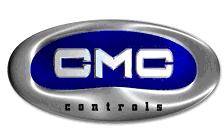 SOFTWARE RELEASECompressor & Machine Controls N.V.Industriepark Klein Frankrijk 62/05B-9600 RonseBelgiumRelease referenceProduct NameModule NameSoft NameVersion  #F6205SCADARSCADAR{SY1217.0015.8.0.0ResponsibilitiesNameDatePrepared by engineeringThibaut Stevens 05/07/2017ReviewerThibaut Stevens05/07/2017Engineering peer approval//Product managementGraham Coats05/07/2017Customer approval (if required)Pre production testQuality approvalProduction release implementationOntime IDNameDescriptionEngbyValbyRef8764UA: update user tableDitching the user color coding and replace it with a new column between the first and second, named "STATUS"..Recycle the same icon's that we use in the search tool bar to indicate the user status.TSTS18496DB : keep track of browsersKeep track of each user’s login and what browser and its version they used.TSTS8047GW : Extend right-side menu logger infoIf some datastreams are missing on a (cs) logger in graph wizard, let the logger icon flash on the right-side menu. TSTSOntime IDNameDescriptionEngbyValbyRef5693GW : system demand flow interrupted datastreamIf the user enters a wrong storage volume, then the system demand flow will have negative values which will cause a non-fluent data stream. Back end will bring the negative values to 0 before adding the null values for the negative values.TSTS5691SW : missing graphs in timespan pdfMissing graphs on pages 4,5 and 6 in the timespan simulation pdf.TSTS5689UA : data export layout is corruptDecimal separator was not set properly. Plus column headers were improved.TSTS